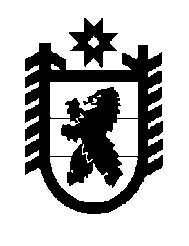 Российская Федерация Республика Карелия    РАСПОРЯЖЕНИЕГЛАВЫ РЕСПУБЛИКИ КАРЕЛИЯО заместителе Руководителя Администрации 
Главы Республики КарелияНазначить с 15 сентября 2014 года Певганена Станислава Борисовича заместителем Руководителя Администрации Главы Республики Карелия на срок полномочий Главы Республики Карелия А.П. Худилайнена.            Глава Республики  Карелия                                                             А.П. Худилайненг. Петрозаводск15 сентября 2014 года № 293-р